Colegiul  Tehnic „COSTIN D.  NENIŢESCU”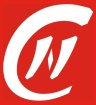 B-dul Theodor Pallady,  nr. 26 ;  Bucureşti – sector 3 ; Cod Postal 032265Tel. /Fax  : + 021.345.38.65 ;  + 021.345.09.20	e-mail :Nenitescuschool@yahoo.com;	site: http://Nenitescu.roPROTOCOALE/ACORDURI DE COLABORARE/ PARTENERIATEÎN VEDEREA DERULĂRII DE PROGRAME/ PROIECTE NATIONALE/ EDUCATIONALE/ EXTRACURRICULARE/ CU AMBASADE/ALTE PROIECTE;CONVENTII CUAGENTI ECONOMICIANUL SCOLAR 2014-2015TIP PARTENERIATNR./DATA INTRARE/ IESIREPARTENERICOOR -DONATORI /RESPONSABILIDE PROIECT/ PROGRAM/PERIOADA DE DERULAREParteneriat educational– Programul “AMERICA IN MOVIES/ON SCREEN”Nr. 1467/12.09.2014Centrul Cultural American/ Colegiul Tehnic “Costin D. Nenitescu”Elena MirceaAn Scolar 2014/2015Acord de parteneriat în vederea organizăriiSIMPOZIONULUI NATIONAL “DEMERSUL DIDACTIC MODERN ÎN SCOALA CONTEMPORANĂ” – editia a III-aNr. 1573/19.09.2014LiceulTeoretic “Tudor Arghezi”, Craiova, jud. Dolj/ Colegiul Tehnic “Costin D. Nenitescu”MihaelaEftimieAprilie 2015Acord de parteneriat pentru implementarea programelor JUNIOR ACHIEVEMENT ROMÂNIA – EDUCATIE PENTRU PROFESIE SI CARIERĂ: “SUCCESUL PROFESIONAL”Nr. 1625/24.09.2014Nr. 1633/25.09.2014Nr. 1635/25.09.2014Nr. 1637/26.09.2014Junior Achievement Romania/ Colegiul Tehnic “Costin D. Nenitescu”Junior Achievement Romania/ Colegiul Tehnic “Costin D. Nenitescu” Junior Achievement Romania/ Colegiul Tehnic “Costin D. Nenitescu”Junior Achievement Romania/ Colegiul Tehnic “Costin D. Nenitescu” Daniela Lungu– XII DElena Mircea– XII AOtilia Buta– XIBFelicia Huides– XAAn Scolar 2014/2015An Scolar 2014/2015An Scolar 2014/2015An Scolar 2014/2015Acord de parteneriat pentru implementarea programelor JUNIOR ACHIEVEMENT ROMÂNIA – EDUCATIE ANTREPRENORIALĂ: “FII ANTREPRENOR!”Nr. 1634/25.09.2014Junior Achievement Romania/ Colegiul Tehnic “Costin D. Nenitescu”Ion Paul Pavel– X CAn Scolar 2014/2015Protocol de parteneriatNr. 1754/16.10.2014Universitatea Româno-Americană/ Colegiul Tehnic “Costin D. Nenitescu”Consilierul educativ/ Dirigintii16.10.2014-15.10.2015Acord de parteneriat educationalNr. 1762/20.10.2014Clubul Copiilor si Elevilor Târgu Neamt, jud. Neamt/ Colegiul Tehnic “Costin D. Nenitescu”20.0.2014 – pe perioada desfăsurării concursuluiContract de parteneriat pentru derulareaProgramului “VREAU SA FIU MAI BUN!” – burse oferite din fonduri private pentru absenteeism redus si progres scolarNr. 1912/17.11.2014Asociatia HOPE NEST, Ploiesti, jud. Prahova/ Colegiul Tehnic “Costin D. Nenitescu”Mădălina NicaAn Scolar 2014/2015Acord de participare la Programul “SUNTEM GENERATIA ÎN MISCARE”Nr. 1979/28.11.2014Fundatia PRAIS/Colegiul Tehnic “Costin D. Nenitescu”Consilierul educativ si dirigintii claselor a IX-a si a X-a28.11.2014 – iunie 2015Acord de parteneriat în cadrul Concursului National “NASTEREA DOMNULUI – RENASTEREA BUCURIEI”– editia a IV- aNr. 1997/08.12.2014Scoala “Bogdan Petriceicu Hasdeu”, Iasi, jud. Iasi/Colegiul Tehnic “Costin D. Nenitescu”Felicia HuidesNov.2014 -aprilie 2015Protocol de colaborareNr. 2009/11.12.2014Universitatea Crestină “Dimitrie Cantemir”, Bucuresti/ColegiulTehnic “Costin D. Nenitescu”Consilierul educative si dirigintii claselor a XI-a sia XII-aAnul Scolar si universitar 2014 - 2015Acord de parteneriat educational în domeniul Stiintelor educatieiNr. 46/15.01.2015Centrul de Cercetări, resurse si Studii Europene, Asociatia Europeană pentru promovarea Excelentei în Educatie si Cercetare/ Fundatia pentru promovarea Învătământului European Universitatea Wales România, Departamentul de Cercetare/ Colegiul Tehnic “Costin D. Nenitescu”Loredana Babiuc15.01.2015 – 06.01.2018Acord de parteneriat în cadrul Proiectului educational ”FENOMENE ATMOSFERICE SI EVOLUTIA VREMII PE GLOB”Nr. 303/21.01.2015Colegiul Tehnic “Mihai Bravu”, Bucuresti/ Societatea Meteorologică Română Bucuresti/ Colegiul Tehnic “Costin D. Nenitescu”Mariana Georgescu01.09.2014 - 31.08.2015Acord de parteneriatNr. 182/09.02.2015Asociatia Culturală Macondo, Bucuresti/ Colegiul Tehnic “Costin D. Nenitescu”Consilierul educativ si dirigintii09.02 - 30.06.2015Acord de parteneriatpentruProiectul Educativ Extrascolar “INFORMATIA MEDICALĂ– ÎNCEPUTUL SĂNĂTĂTII TALE” Nr. 232/12.02.2015Colegiul Tehnic “Costin D. Nenitescu”/S:C: HOFIGAL EXPORT – IMPORT S.A., BucureSti/D.G.P.M.B. PoliTiaSectorului 3, Sectia 13 Politie, BucurestiConsilierul educativ si dirigintii1 an de la data semnăriiAcord de parteneriat încadrul Proiectului educational ”FENOMENE ATMOSFERICE SI EVOLUTIA VREMII PE GLOB”Nr. 237/12.02.2015Colegiul Tehnic “MihaiBravu”, Bucuresti/ Societatea Meteorologică Română Bucuresti/ Colegiul Tehnic “Costin D. Nenitescu”Mihaela Eftimie01.09.2014 - 31.08.2015Acord de participare la Programul International“JOB SHADOW DAY” Editia 2015Nr.245/13.02.2015Nr.248/13.02.2015Nr.249/13.02.2015Nr.250/13.02.2015Nr.251/13.02.2015Junior Achievement Romania/ Colegiul Tehnic “Costin D. Nenitescu” Junior Achievement Romania/ Colegiul Tehnic “Costin D. Nenitescu” Junior Achievement Romania/ ColegiulTehnic “Costin D. Nenitescu” Junior Achievement Romania/ ColegiulTehnic “Costin D. Nenitescu” Junior Achievement Romania/ ColegiulTehnic “Costin D. Nenitescu”Elena Mircea–XII AMariana Georgescu – IX AElena Cristina Căpraru– IX BAngela Simona Bâltac– IX CMădălinaNica– IX E06-10.04.201506-10.04.201506-10.04.201506-10.04.201506-10.04.2015Acord/Protocol de colaborareNr. 327/19.02.2015Universitatea “Spiru Haret”, Bucuresti/ Colegiul Tehnic “Costin D. Nenitescu”Consilierul educativ si dirigintii3 ani de la data semnăriiAcord scrisNr. 334/19.02.2015Asociatia Bookland/ Colegiul Tehnic “Costin D. Nenitescu”Consilierul educativ si dirigintii23.02 - 13.03.2015Protocol de colaborareNr. 341/23.02.2015Asociatia Patronatul Tinerilor Întreprinzători din România (PTIR), Bucuretti/ Colegiul Tehnic “Costin D. Nenitescu”Consilierul educativ si dirigintii14 luni de la data semnării contractuluiAcord scrisNr. 334/19.02.2015Asociatia BookLand/ Colegiul Tehnic “Costin D. Nenitescu”Consilierul educativ si dirigintii23.02-13.03.2015Protocol de Colaborare pentru Proiectul GARANTII PENTRU TINEri!, POSDRU/126/5.1/S/139512Nr. 158/24.02.2015Nr. 341/23.02.2015Asociatia Patronatul Tinerilor Întreprinzători din România (PTIR)/Colegiul Tehnic “Costin D. Nenitescu”Elena Mircea14 luni de la data semnăriiprotocoluluiConventie colaborare pentru derularea Programului National Ecologic„SCOALA PENTRU O ROMÂNIE VERDE”Nr. 489/16.03.2015Nr. 751/09.03.2015Asociatia Zibo Help, Satu Mare, jud. Satu Mare/ Colegiul Tehnic “Costin D. Nenitescu”Elena MirceaMădălina NicaAngela Simona Bâltac16.03-30.06.2015Contract pentru Proiectul CSAPCS „COMPETENTE STIINTIFICE SI ABILITĂTI PRACTICE PENTRU O CARIERĂ DE SUCCES”POSDRU/153/1.1/S/138511Universitatea Politehnică din Bucuresti/ Colegiul Tehnic “Costin D. Nenitescu”Elena Mircea12.03.2015Acord pentru „BIBLIOTECA DIGITALĂ DE LICEU”26.05.2015AsociaTiaBookLand/ColegiulTehnic “Costin D. Nenitescu”Consilierul educativ, dirigintii18-26.05.2015Acord de parteneriat învedereaderulăriiproiectului“LUAREA DECIZIILOR”ISMB-5972/03.04.2015AsociaTia WMP PR AGENCY/InspectoratulScolarBucureStiConsilierul educativ si dirigintiiAprilie-august 2015Acord de parteneriat în cadrul Proiectului educational“AZI, ELEVI, MÂINE, STUDENTI”Nr.2571/12.11.2014 Nr. 47/15.01.2015Colegiul Tehnic“Carol I”/ Colegiul Tehnic “Costin D. Nenitescu”Felicia Huides01.01.2014-30.07.2015Protocol de Colaborare în vederea derulării Proiectului de cercetare „PORTRETUL ELEVULUI DE LICEU/COLEGIU TEHNIC DIN MEDIUL URBAN”Nr.1189/15.05.2015Asociatia“Scoala de Valori”/ Colegiul Tehnic “Costin D. Nenitescu”Elena MirceaData semnării-04.06.2015Protocol de parteneriat – ORIENTARE SCOLARĂ SI PROFESIONALĂNr.1260/27.05.2015Scoala Gimnazială Nr. 27 “Principesa Ileana”/Colegiul Tehnic “Costin D. Nenitescu”Angela Simona BâltacMai-septembrie 2015Protocol de colaborare – „PROIECTUL ZENTIVA EXPRESS”Nr. 801/28.05.2015Asociatia “Scoala de Valori”/ Colegiul Tehnic “Costin D. Nenitescu”Elena MirceaAn Scolar 2014-2015Protocol de colaborare – „RAFTUL CU EXPERIENTE”Nr.052/23.04.2015Asociatia “Scoala de Valori”/Colegiul Tehnic “Costin D. Nenitescu”Elena MirceaAn Scolar 2014-2015